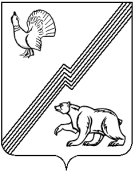 АДМИНИСТРАЦИЯ ГОРОДА ЮГОРСКАХанты-Мансийского автономного округа – Югры ПОСТАНОВЛЕНИЕот 24 ноября 2016 года                                                                                                                № 2959О внесении изменений в постановление администрации города Югорскаот 31.10.2013 № 3289«О муниципальной программе города Югорска «Профилактика правонарушений,противодействия коррупции и незаконному обороту наркотиков в городе Югорскена 2014-2020 годы»В связи с уточнением объемов финансирования программных мероприятий, в соответствии с постановлениями администрации города Югорска от 07.10.2013 № 2906                      «О муниципальных и ведомственных целевых программах города  Югорска»:Внести в приложение к постановлению администрации города Югорска от 31.10.2013 № 3289 «О муниципальной программе города Югорска «Профилактика правонарушений, противодействие коррупции и незаконному обороту наркотиков в городе Югорске на                       2014 - 2020годы» (с изменениями от 29.04.2014 № 1819, от 25.06.2014 № 2928, от 06.08.2014                   № 3994, от 19.09.2014 № 4897, от 22.10.2014  № 5600, от 17.11.2014 № 6232, от 23.12.2014                   № 7243, от 30.12.2014 № 7414, от 16.04.2015 № 1847, от 21.05.2015 № 2086, от 28.08.2015                     № 2902, от 01.10.2015 № 3080, от 18.12.2015 № 3648, от 04.05.2016 № 949, от 13.09.2016                      № 2215) следующие изменения:В паспорте муниципальной программы строку «Финансовое обеспечение муниципальной программы» изложить в следующей редакции: «».1.2. Таблицу 2 изложить в новой редакции (приложение).2. Опубликовать постановление в официальном печатном издании города Югорска и разместить на официальном сайте администрации города Югорска.3. Настоящее постановление вступает в силу после его официального опубликования.4. Контроль за выполнением постановления возложить на заместителя главы города Югорска А.В. Бородкина.Глава города Югорска                                                                                                    Р.З. СалаховПриложение к постановлениюадминистрации города Югорскаот 24 ноября 2016 года№ 2959Таблица 2Перечень основных мероприятий муниципальной программы«Профилактика правонарушений, противодействие коррупции и незаконному обороту наркотиков в городе Югорске на 2014-2020 годы»Финансовое обеспечение муниципальной программыОбщее финансирование муниципальной программы составляет 40358,2 тыс. рублей,в том числе:за счет средств федерального бюджета – 233,6 тыс. рублей;за счет средств окружного бюджета – 29768,6 тыс. рублей;за счет средств местного бюджета – 10356,0 тыс. рублей;В том числе:2014 год – 3890,3 тыс. рублей, из них:за счет средств окружного бюджета – 895,6 тыс. рублей;за счет средств местного бюджета – 2994,7 тыс. рублей;2015 год – 1 523,1 тыс. рублей, из них:за счет средств окружного бюджета – 706, 6 тыс. рублей;за счет средств местного бюджета – 816, 5 тыс. рублей;2016 год – 8953,4 тыс. рублей, из них:за счет средств федерального бюджета – 233,6 тыс. рублей;за счет средств окружного бюджета – 6866,3 тыс. рублей;за счет средств местного бюджета – 1853,5 тыс. рублей;2017  год – 8354,0 тыс. рублей, из них:за счет средств окружного бюджета – 7245,5 тыс. рублей;за счет средств местного бюджета – 1108,5 тыс. рублей;2018 год –8029,3 тыс. рублей, из них:за счет средств окружного бюджета – 7059,7 тыс. рублей;за счет средств местного бюджета –969,6 тыс. рублей;2019 год– 7947,6 тыс. рублей, из них:за счет средств окружного бюджета – 6994,9 тыс. рублей;за счет средств местного бюджета – 952,7 тыс. рублей;2020 год  (за счет средств местного бюджета) –1660,5 тыс. рублей.Код строки№ основного мероприятияОсновные мероприятия программы (связь мероприятий с целевыми показателями муниципальной программы)Ответственный исполнитель/ соисполнитель (наименование органа или структурного подразделения)Финансовые затраты на реализацию (тыс. рублей)Финансовые затраты на реализацию (тыс. рублей)Финансовые затраты на реализацию (тыс. рублей)Финансовые затраты на реализацию (тыс. рублей)Финансовые затраты на реализацию (тыс. рублей)Финансовые затраты на реализацию (тыс. рублей)Финансовые затраты на реализацию (тыс. рублей)Финансовые затраты на реализацию (тыс. рублей)Финансовые затраты на реализацию (тыс. рублей)Финансовые затраты на реализацию (тыс. рублей)Финансовые затраты на реализацию (тыс. рублей)Код строки№ основного мероприятияОсновные мероприятия программы (связь мероприятий с целевыми показателями муниципальной программы)Ответственный исполнитель/ соисполнитель (наименование органа или структурного подразделения)Источники финансированияИсточники финансированияИсточники финансированияВсего2014 год2015 год2016 год2017 год2018 год2019 год2020 год01Цель 1. Совершенствование системы профилактики правонарушенийЦель 1. Совершенствование системы профилактики правонарушенийЦель 1. Совершенствование системы профилактики правонарушенийЦель 1. Совершенствование системы профилактики правонарушенийЦель 1. Совершенствование системы профилактики правонарушенийЦель 1. Совершенствование системы профилактики правонарушенийЦель 1. Совершенствование системы профилактики правонарушенийЦель 1. Совершенствование системы профилактики правонарушенийЦель 1. Совершенствование системы профилактики правонарушенийЦель 1. Совершенствование системы профилактики правонарушенийЦель 1. Совершенствование системы профилактики правонарушенийЦель 1. Совершенствование системы профилактики правонарушенийЦель 1. Совершенствование системы профилактики правонарушенийЦель 1. Совершенствование системы профилактики правонарушений02Подпрограмма I. Профилактика правонарушенийПодпрограмма I. Профилактика правонарушенийПодпрограмма I. Профилактика правонарушенийПодпрограмма I. Профилактика правонарушенийПодпрограмма I. Профилактика правонарушенийПодпрограмма I. Профилактика правонарушенийПодпрограмма I. Профилактика правонарушенийПодпрограмма I. Профилактика правонарушенийПодпрограмма I. Профилактика правонарушенийПодпрограмма I. Профилактика правонарушенийПодпрограмма I. Профилактика правонарушенийПодпрограмма I. Профилактика правонарушенийПодпрограмма I. Профилактика правонарушенийПодпрограмма I. Профилактика правонарушений03Задача 1. Создание и совершенствование условий для общественного порядка, в том числе с участием граждан, информационного и методического сопровожденияЗадача 1. Создание и совершенствование условий для общественного порядка, в том числе с участием граждан, информационного и методического сопровожденияЗадача 1. Создание и совершенствование условий для общественного порядка, в том числе с участием граждан, информационного и методического сопровожденияЗадача 1. Создание и совершенствование условий для общественного порядка, в том числе с участием граждан, информационного и методического сопровожденияЗадача 1. Создание и совершенствование условий для общественного порядка, в том числе с участием граждан, информационного и методического сопровожденияЗадача 1. Создание и совершенствование условий для общественного порядка, в том числе с участием граждан, информационного и методического сопровожденияЗадача 1. Создание и совершенствование условий для общественного порядка, в том числе с участием граждан, информационного и методического сопровожденияЗадача 1. Создание и совершенствование условий для общественного порядка, в том числе с участием граждан, информационного и методического сопровожденияЗадача 1. Создание и совершенствование условий для общественного порядка, в том числе с участием граждан, информационного и методического сопровожденияЗадача 1. Создание и совершенствование условий для общественного порядка, в том числе с участием граждан, информационного и методического сопровожденияЗадача 1. Создание и совершенствование условий для общественного порядка, в том числе с участием граждан, информационного и методического сопровожденияЗадача 1. Создание и совершенствование условий для общественного порядка, в том числе с участием граждан, информационного и методического сопровожденияЗадача 1. Создание и совершенствование условий для общественного порядка, в том числе с участием граждан, информационного и методического сопровожденияЗадача 1. Создание и совершенствование условий для общественного порядка, в том числе с участием граждан, информационного и методического сопровождения041Обеспечение функционирования и развития систем видеонаблюдения в сфере общественного порядка,  безопасности дорожного движения (2) департамент жилищно-коммунального и строительного комплекса администрации города Югорскафедеральный бюджетфедеральный бюджетфедеральный бюджет051Обеспечение функционирования и развития систем видеонаблюдения в сфере общественного порядка,  безопасности дорожного движения (2) департамент жилищно-коммунального и строительного комплекса администрации города Югорскабюджет автономного округабюджет автономного округабюджет автономного округа061Обеспечение функционирования и развития систем видеонаблюдения в сфере общественного порядка,  безопасности дорожного движения (2) департамент жилищно-коммунального и строительного комплекса администрации города Югорскаместный бюджет местный бюджет местный бюджет 2500,02500,0071Обеспечение функционирования и развития систем видеонаблюдения в сфере общественного порядка,  безопасности дорожного движения (2) департамент жилищно-коммунального и строительного комплекса администрации города Югорскаиные внебюджетные источникииные внебюджетные источникииные внебюджетные источники081Обеспечение функционирования и развития систем видеонаблюдения в сфере общественного порядка,  безопасности дорожного движения (2) муниципальное казенное учреждение «Служба обеспечения органов местного самоуправления», федеральный бюджетфедеральный бюджетфедеральный бюджет091Обеспечение функционирования и развития систем видеонаблюдения в сфере общественного порядка,  безопасности дорожного движения (2) муниципальное казенное учреждение «Служба обеспечения органов местного самоуправления», бюджет автономного округабюджет автономного округабюджет автономного округа693,0693,0101Обеспечение функционирования и развития систем видеонаблюдения в сфере общественного порядка,  безопасности дорожного движения (2) муниципальное казенное учреждение «Служба обеспечения органов местного самоуправления», местный бюджет местный бюджет местный бюджет 583,5400,0183,5111Обеспечение функционирования и развития систем видеонаблюдения в сфере общественного порядка,  безопасности дорожного движения (2) муниципальное казенное учреждение «Служба обеспечения органов местного самоуправления», иные внебюджетные источникииные внебюджетные источникииные внебюджетные источники121Обеспечение функционирования и развития систем видеонаблюдения в сфере общественного порядка,  безопасности дорожного движения (2) управление социальной политики администрации города Югорскафедеральный бюджетфедеральный бюджетфедеральный бюджет131Обеспечение функционирования и развития систем видеонаблюдения в сфере общественного порядка,  безопасности дорожного движения (2) управление социальной политики администрации города Югорскабюджет автономного округабюджет автономного округабюджет автономного округа1319,1250,0527,5302,9238,7141Обеспечение функционирования и развития систем видеонаблюдения в сфере общественного порядка,  безопасности дорожного движения (2) управление социальной политики администрации города Югорскаместный бюджетместный бюджетместный бюджет6302,8595,01818,11072,5916,9900,31000,0151Обеспечение функционирования и развития систем видеонаблюдения в сфере общественного порядка,  безопасности дорожного движения (2) управление социальной политики администрации города Югорскаиные внебюджетные источникииные внебюджетные источникииные внебюджетные источники161Обеспечение функционирования и развития систем видеонаблюдения в сфере общественного порядка,  безопасности дорожного движения (2) управление социальной политики администрации города Югорскавсеговсеговсего11398,43593,01028,51818,11600,01219,81139,01000,0172Создание условий для деятельности народной дружины на территории города Югорска (1)управление по вопросам общественной безопасности администрации города Югорскафедеральный бюджетфедеральный бюджетфедеральный бюджет182Создание условий для деятельности народной дружины на территории города Югорска (1)управление по вопросам общественной безопасности администрации города Югорскабюджет автономного округабюджет автономного округабюджет автономного округа702,9202,688,682,484,1122,9122,3192Создание условий для деятельности народной дружины на территории города Югорска (1)управление по вопросам общественной безопасности администрации города Югорскаместный бюджетместный бюджетместный бюджет273,248,238,035,436,052,752,410,5202Создание условий для деятельности народной дружины на территории города Югорска (1)управление по вопросам общественной безопасности администрации города Югорскаиные внебюджетные источникииные внебюджетные источникииные внебюджетные источники212Создание условий для деятельности народной дружины на территории города Югорска (1)управление по вопросам общественной безопасности администрации города Югорскавсеговсеговсего976,1250,8126,6117,8120,1175,6174,710,5223Осуществление государственных полномочий по созданию и обеспечению деятельности административной комиссии города Югорска(3)Административная комиссия города Югорска федеральный бюджетфедеральный бюджетфедеральный бюджет233Осуществление государственных полномочий по созданию и обеспечению деятельности административной комиссии города Югорска(3)Административная комиссия города Югорска бюджет автономного округабюджет автономного округабюджет автономного округа6236,81559,21559,21559,21559,2243Осуществление государственных полномочий по созданию и обеспечению деятельности административной комиссии города Югорска(3)Административная комиссия города Югорска местный бюджетместный бюджетместный бюджет253Осуществление государственных полномочий по созданию и обеспечению деятельности административной комиссии города Югорска(3)Административная комиссия города Югорска иные внебюджетные источникииные внебюджетные источникииные внебюджетные источники263Осуществление государственных полномочий по созданию и обеспечению деятельности административной комиссии города Югорска(3)Административная комиссия города Югорска всеговсеговсего6236,81559,21559,21559,21559,2274Осуществление государственных полномочий по составлению (изменению) списков кандидатов в присяжные заседатели федеральных судов общей юрисдикции(5)Юридическое управление администрации города Югорскафедеральный бюджетфедеральный бюджетфедеральный бюджет233,6233,6284Осуществление государственных полномочий по составлению (изменению) списков кандидатов в присяжные заседатели федеральных судов общей юрисдикции(5)Юридическое управление администрации города Югорскабюджет автономного округабюджет автономного округабюджет автономного округа294Осуществление государственных полномочий по составлению (изменению) списков кандидатов в присяжные заседатели федеральных судов общей юрисдикции(5)Юридическое управление администрации города Югорскаместный бюджетместный бюджетместный бюджет304Осуществление государственных полномочий по составлению (изменению) списков кандидатов в присяжные заседатели федеральных судов общей юрисдикции(5)Юридическое управление администрации города Югорскаиные внебюджетные источникииные внебюджетные источникииные внебюджетные источники314Осуществление государственных полномочий по составлению (изменению) списков кандидатов в присяжные заседатели федеральных судов общей юрисдикции(5)Юридическое управление администрации города Югорскавсеговсеговсего233,6233,6325Осуществление государственных полномочий по созданию и обеспечениюдеятельности отдела по организации деятельности территориальной комиссии по делам несовершеннолетних и защите их прав при администрации города Югорска (4)отдел по организации деятельности территориальной комиссии по делам несовершеннолетних и защите их прав при администрации города Югорскафедеральный бюджетфедеральный бюджетфедеральный бюджет335Осуществление государственных полномочий по созданию и обеспечениюдеятельности отдела по организации деятельности территориальной комиссии по делам несовершеннолетних и защите их прав при администрации города Югорска (4)отдел по организации деятельности территориальной комиссии по делам несовершеннолетних и защите их прав при администрации города Югорскабюджет автономного округабюджет автономного округабюджет автономного округа20298,85074,75074,75074,75074,7345Осуществление государственных полномочий по созданию и обеспечениюдеятельности отдела по организации деятельности территориальной комиссии по делам несовершеннолетних и защите их прав при администрации города Югорска (4)отдел по организации деятельности территориальной комиссии по делам несовершеннолетних и защите их прав при администрации города Югорскаместный бюджет местный бюджет местный бюджет 355Осуществление государственных полномочий по созданию и обеспечениюдеятельности отдела по организации деятельности территориальной комиссии по делам несовершеннолетних и защите их прав при администрации города Югорска (4)отдел по организации деятельности территориальной комиссии по делам несовершеннолетних и защите их прав при администрации города Югорскаиные внебюджетные источникииные внебюджетные источникииные внебюджетные источники365Осуществление государственных полномочий по созданию и обеспечениюдеятельности отдела по организации деятельности территориальной комиссии по делам несовершеннолетних и защите их прав при администрации города Югорска (4)отдел по организации деятельности территориальной комиссии по делам несовершеннолетних и защите их прав при администрации города Югорскавсеговсеговсего20298,85074,75074,75074,75074,7376Информационное обеспечение мероприятий в СМИ города Югорска, направленных на профилактику правонарушений (3)управление по вопросам общественной безопасности администрации города Югорскафедеральный бюджетфедеральный бюджетфедеральный бюджет386Информационное обеспечение мероприятий в СМИ города Югорска, направленных на профилактику правонарушений (3)управление по вопросам общественной безопасности администрации города Югорскабюджет автономного округабюджет автономного округабюджет автономного округа396Информационное обеспечение мероприятий в СМИ города Югорска, направленных на профилактику правонарушений (3)управление по вопросам общественной безопасности администрации города Югорскаместный бюджет местный бюджет местный бюджет 150,0150,0406Информационное обеспечение мероприятий в СМИ города Югорска, направленных на профилактику правонарушений (3)управление по вопросам общественной безопасности администрации города Югорскаиные внебюджетные источникииные внебюджетные источникииные внебюджетные источники416Информационное обеспечение мероприятий в СМИ города Югорска, направленных на профилактику правонарушений (3)управление по вопросам общественной безопасности администрации города Югорскавсеговсеговсего150,0150,042Итого по задаче 1Итого по задаче 1Итого по задаче 1федеральный бюджетфедеральный бюджетфедеральный бюджет233,6233,643Итого по задаче 1Итого по задаче 1Итого по задаче 1бюджет автономного округабюджет автономного округабюджет автономного округа29250,6895,6338, 66716,37245,57059,76994,944Итого по задаче 1Итого по задаче 1Итого по задаче 1местный бюджет местный бюджет местный бюджет 9809,52948,2816,51853,51108,5969,6952,71160,545Итого по задаче 1Итого по задаче 1Итого по задаче 1иные внебюджетные источникииные внебюджетные источникииные внебюджетные источники46Итого по задаче 1Итого по задаче 1Итого по задаче 1всеговсеговсего39293,73843,81155,18803,48354,08029,37947,61160,547Итого по подпрограмме IИтого по подпрограмме IИтого по подпрограмме Iфедеральный бюджетфедеральный бюджетфедеральный бюджет233,6233,648Итого по подпрограмме IИтого по подпрограмме IИтого по подпрограмме Iбюджет автономного округабюджет автономного округабюджет автономного округа29250,6895,6338, 66716,37245,57059,76994,949Итого по подпрограмме IИтого по подпрограмме IИтого по подпрограмме Iместный бюджет местный бюджет местный бюджет 9809,52948,2816,51853,51108,5969,6952,71160,550Итого по подпрограмме IИтого по подпрограмме IИтого по подпрограмме Iиные внебюджетные источникииные внебюджетные источникииные внебюджетные источники51Итого по подпрограмме IИтого по подпрограмме IИтого по подпрограмме Iвсеговсеговсего39293,73843,81155,18803,48354,08029,37947,61160,552Цель 2. Совершенствование системы противодействия коррупции и снижения уровня коррупции в городе ЮгорскеЦель 2. Совершенствование системы противодействия коррупции и снижения уровня коррупции в городе ЮгорскеЦель 2. Совершенствование системы противодействия коррупции и снижения уровня коррупции в городе ЮгорскеЦель 2. Совершенствование системы противодействия коррупции и снижения уровня коррупции в городе ЮгорскеЦель 2. Совершенствование системы противодействия коррупции и снижения уровня коррупции в городе ЮгорскеЦель 2. Совершенствование системы противодействия коррупции и снижения уровня коррупции в городе ЮгорскеЦель 2. Совершенствование системы противодействия коррупции и снижения уровня коррупции в городе ЮгорскеЦель 2. Совершенствование системы противодействия коррупции и снижения уровня коррупции в городе ЮгорскеЦель 2. Совершенствование системы противодействия коррупции и снижения уровня коррупции в городе ЮгорскеЦель 2. Совершенствование системы противодействия коррупции и снижения уровня коррупции в городе ЮгорскеЦель 2. Совершенствование системы противодействия коррупции и снижения уровня коррупции в городе ЮгорскеЦель 2. Совершенствование системы противодействия коррупции и снижения уровня коррупции в городе ЮгорскеЦель 2. Совершенствование системы противодействия коррупции и снижения уровня коррупции в городе ЮгорскеЦель 2. Совершенствование системы противодействия коррупции и снижения уровня коррупции в городе Югорске53Подпрограмма II. Противодействие коррупцииПодпрограмма II. Противодействие коррупцииПодпрограмма II. Противодействие коррупцииПодпрограмма II. Противодействие коррупцииПодпрограмма II. Противодействие коррупцииПодпрограмма II. Противодействие коррупцииПодпрограмма II. Противодействие коррупцииПодпрограмма II. Противодействие коррупцииПодпрограмма II. Противодействие коррупцииПодпрограмма II. Противодействие коррупцииПодпрограмма II. Противодействие коррупцииПодпрограмма II. Противодействие коррупцииПодпрограмма II. Противодействие коррупцииПодпрограмма II. Противодействие коррупции54Задача 1. Создание и развитие профилактической антикоррупционной деятельностиЗадача 1. Создание и развитие профилактической антикоррупционной деятельностиЗадача 1. Создание и развитие профилактической антикоррупционной деятельностиЗадача 1. Создание и развитие профилактической антикоррупционной деятельностиЗадача 1. Создание и развитие профилактической антикоррупционной деятельностиЗадача 1. Создание и развитие профилактической антикоррупционной деятельностиЗадача 1. Создание и развитие профилактической антикоррупционной деятельностиЗадача 1. Создание и развитие профилактической антикоррупционной деятельностиЗадача 1. Создание и развитие профилактической антикоррупционной деятельностиЗадача 1. Создание и развитие профилактической антикоррупционной деятельностиЗадача 1. Создание и развитие профилактической антикоррупционной деятельностиЗадача 1. Создание и развитие профилактической антикоррупционной деятельностиЗадача 1. Создание и развитие профилактической антикоррупционной деятельностиЗадача 1. Создание и развитие профилактической антикоррупционной деятельности551Обеспечение проведения мероприятий по противодействию коррупции(6,8)управление по вопросам общественной безопасности администрации города Югорскауправление по вопросам общественной безопасности администрации города Югорскафедеральный бюджет561Обеспечение проведения мероприятий по противодействию коррупции(6,8)управление по вопросам общественной безопасности администрации города Югорскауправление по вопросам общественной безопасности администрации города Югорскабюджет автономного округа571Обеспечение проведения мероприятий по противодействию коррупции(6,8)управление по вопросам общественной безопасности администрации города Югорскауправление по вопросам общественной безопасности администрации города Югорскаместный бюджет 100,0100,0100,0581Обеспечение проведения мероприятий по противодействию коррупции(6,8)управление по вопросам общественной безопасности администрации города Югорскауправление по вопросам общественной безопасности администрации города Югорскаиные внебюджетные источники591Обеспечение проведения мероприятий по противодействию коррупции(6,8)управление по вопросам общественной безопасности администрации города Югорскауправление по вопросам общественной безопасности администрации города Югорскавсего100,0100,0100,0602Проведение социологических исследований среди жителей города Югорска по оценке восприятия уровня коррупции (7)управление по вопросам общественной безопасности администрации города Югорскауправление по вопросам общественной безопасности администрации города Югорскафедеральный бюджет612Проведение социологических исследований среди жителей города Югорска по оценке восприятия уровня коррупции (7)управление по вопросам общественной безопасности администрации города Югорскауправление по вопросам общественной безопасности администрации города Югорскабюджет автономного округа622Проведение социологических исследований среди жителей города Югорска по оценке восприятия уровня коррупции (7)управление по вопросам общественной безопасности администрации города Югорскауправление по вопросам общественной безопасности администрации города Югорскаместный бюджет 100,0100,0100,0632Проведение социологических исследований среди жителей города Югорска по оценке восприятия уровня коррупции (7)управление по вопросам общественной безопасности администрации города Югорскауправление по вопросам общественной безопасности администрации города Югорскаиные внебюджетные источники642Проведение социологических исследований среди жителей города Югорска по оценке восприятия уровня коррупции (7)управление по вопросам общественной безопасности администрации города Югорскауправление по вопросам общественной безопасности администрации города Югорскавсего100,0100,0100,0653Изготовление и тиражирование социальной рекламы антикоррупционной тематики (7)управление по вопросам общественной безопасности администрации города Югорскауправление по вопросам общественной безопасности администрации города Югорскафедеральный бюджет663Изготовление и тиражирование социальной рекламы антикоррупционной тематики (7)управление по вопросам общественной безопасности администрации города Югорскауправление по вопросам общественной безопасности администрации города Югорскабюджет автономного округа673Изготовление и тиражирование социальной рекламы антикоррупционной тематики (7)управление по вопросам общественной безопасности администрации города Югорскауправление по вопросам общественной безопасности администрации города Югорскаместный бюджет 100,0100,0100,0683Изготовление и тиражирование социальной рекламы антикоррупционной тематики (7)управление по вопросам общественной безопасности администрации города Югорскауправление по вопросам общественной безопасности администрации города Югорскаиные внебюджетные источники693Изготовление и тиражирование социальной рекламы антикоррупционной тематики (7)управление по вопросам общественной безопасности администрации города Югорскауправление по вопросам общественной безопасности администрации города Югорскавсего100,0100,0100,070Итого по задаче 2Итого по задаче 2Итого по задаче 2Итого по задаче 2федеральный бюджет71Итого по задаче 2Итого по задаче 2Итого по задаче 2Итого по задаче 2бюджет автономного округа72Итого по задаче 2Итого по задаче 2Итого по задаче 2Итого по задаче 2местный бюджет 300,0300,0300,073Итого по задаче 2Итого по задаче 2Итого по задаче 2Итого по задаче 2иные внебюджетные источники74Итого по задаче 2Итого по задаче 2Итого по задаче 2Итого по задаче 2всего300,0300,0300,075Итого по подпрограмме IIИтого по подпрограмме IIИтого по подпрограмме IIИтого по подпрограмме IIфедеральный бюджет76Итого по подпрограмме IIИтого по подпрограмме IIИтого по подпрограмме IIИтого по подпрограмме IIбюджет автономного округа77Итого по подпрограмме IIИтого по подпрограмме IIИтого по подпрограмме IIИтого по подпрограмме IIместный бюджет 300,0300,0300,078Итого по подпрограмме IIИтого по подпрограмме IIИтого по подпрограмме IIИтого по подпрограмме IIиные внебюджетные источники79Итого по подпрограмме IIИтого по подпрограмме IIИтого по подпрограмме IIИтого по подпрограмме IIвсего300,0300,0300,080Цель 3. Совершенствование системы профилактики наркомании, организационного, нормативно-правового и ресурсного обеспечения субъектов антинаркотической деятельностиЦель 3. Совершенствование системы профилактики наркомании, организационного, нормативно-правового и ресурсного обеспечения субъектов антинаркотической деятельностиЦель 3. Совершенствование системы профилактики наркомании, организационного, нормативно-правового и ресурсного обеспечения субъектов антинаркотической деятельностиЦель 3. Совершенствование системы профилактики наркомании, организационного, нормативно-правового и ресурсного обеспечения субъектов антинаркотической деятельностиЦель 3. Совершенствование системы профилактики наркомании, организационного, нормативно-правового и ресурсного обеспечения субъектов антинаркотической деятельностиЦель 3. Совершенствование системы профилактики наркомании, организационного, нормативно-правового и ресурсного обеспечения субъектов антинаркотической деятельностиЦель 3. Совершенствование системы профилактики наркомании, организационного, нормативно-правового и ресурсного обеспечения субъектов антинаркотической деятельностиЦель 3. Совершенствование системы профилактики наркомании, организационного, нормативно-правового и ресурсного обеспечения субъектов антинаркотической деятельностиЦель 3. Совершенствование системы профилактики наркомании, организационного, нормативно-правового и ресурсного обеспечения субъектов антинаркотической деятельностиЦель 3. Совершенствование системы профилактики наркомании, организационного, нормативно-правового и ресурсного обеспечения субъектов антинаркотической деятельностиЦель 3. Совершенствование системы профилактики наркомании, организационного, нормативно-правового и ресурсного обеспечения субъектов антинаркотической деятельностиЦель 3. Совершенствование системы профилактики наркомании, организационного, нормативно-правового и ресурсного обеспечения субъектов антинаркотической деятельностиЦель 3. Совершенствование системы профилактики наркомании, организационного, нормативно-правового и ресурсного обеспечения субъектов антинаркотической деятельностиЦель 3. Совершенствование системы профилактики наркомании, организационного, нормативно-правового и ресурсного обеспечения субъектов антинаркотической деятельности81Подпрограмма III. Противодействие незаконному обороту наркотиковПодпрограмма III. Противодействие незаконному обороту наркотиковПодпрограмма III. Противодействие незаконному обороту наркотиковПодпрограмма III. Противодействие незаконному обороту наркотиковПодпрограмма III. Противодействие незаконному обороту наркотиковПодпрограмма III. Противодействие незаконному обороту наркотиковПодпрограмма III. Противодействие незаконному обороту наркотиковПодпрограмма III. Противодействие незаконному обороту наркотиковПодпрограмма III. Противодействие незаконному обороту наркотиковПодпрограмма III. Противодействие незаконному обороту наркотиковПодпрограмма III. Противодействие незаконному обороту наркотиковПодпрограмма III. Противодействие незаконному обороту наркотиковПодпрограмма III. Противодействие незаконному обороту наркотиковПодпрограмма III. Противодействие незаконному обороту наркотиков82Задача 1. Координация и создание условий для деятельности субъектов профилактики наркомании. Развитие профилактической антинаркотической деятельностиЗадача 1. Координация и создание условий для деятельности субъектов профилактики наркомании. Развитие профилактической антинаркотической деятельностиЗадача 1. Координация и создание условий для деятельности субъектов профилактики наркомании. Развитие профилактической антинаркотической деятельностиЗадача 1. Координация и создание условий для деятельности субъектов профилактики наркомании. Развитие профилактической антинаркотической деятельностиЗадача 1. Координация и создание условий для деятельности субъектов профилактики наркомании. Развитие профилактической антинаркотической деятельностиЗадача 1. Координация и создание условий для деятельности субъектов профилактики наркомании. Развитие профилактической антинаркотической деятельностиЗадача 1. Координация и создание условий для деятельности субъектов профилактики наркомании. Развитие профилактической антинаркотической деятельностиЗадача 1. Координация и создание условий для деятельности субъектов профилактики наркомании. Развитие профилактической антинаркотической деятельностиЗадача 1. Координация и создание условий для деятельности субъектов профилактики наркомании. Развитие профилактической антинаркотической деятельностиЗадача 1. Координация и создание условий для деятельности субъектов профилактики наркомании. Развитие профилактической антинаркотической деятельностиЗадача 1. Координация и создание условий для деятельности субъектов профилактики наркомании. Развитие профилактической антинаркотической деятельностиЗадача 1. Координация и создание условий для деятельности субъектов профилактики наркомании. Развитие профилактической антинаркотической деятельностиЗадача 1. Координация и создание условий для деятельности субъектов профилактики наркомании. Развитие профилактической антинаркотической деятельностиЗадача 1. Координация и создание условий для деятельности субъектов профилактики наркомании. Развитие профилактической антинаркотической деятельности831Повышение профессионального уровня, квалификации специалистов субъектов профилактики, занимающихся  пропагандой здорового образа жизни и профилактикой наркомании (9)управление по вопросам общественной безопасности администрации города Югорскафедеральный бюджетфедеральный бюджетфедеральный бюджет841Повышение профессионального уровня, квалификации специалистов субъектов профилактики, занимающихся  пропагандой здорового образа жизни и профилактикой наркомании (9)управление по вопросам общественной безопасности администрации города Югорскабюджет автономного округабюджет автономного округабюджет автономного округа851Повышение профессионального уровня, квалификации специалистов субъектов профилактики, занимающихся  пропагандой здорового образа жизни и профилактикой наркомании (9)управление по вопросам общественной безопасности администрации города Югорскаместный бюджет местный бюджет местный бюджет 46,546,5861Повышение профессионального уровня, квалификации специалистов субъектов профилактики, занимающихся  пропагандой здорового образа жизни и профилактикой наркомании (9)управление по вопросам общественной безопасности администрации города Югорскаиные внебюджетные источникииные внебюджетные источникииные внебюджетные источники871Повышение профессионального уровня, квалификации специалистов субъектов профилактики, занимающихся  пропагандой здорового образа жизни и профилактикой наркомании (9)управление социальной политики администрации города Югорска федеральный бюджетфедеральный бюджетфедеральный бюджет881Повышение профессионального уровня, квалификации специалистов субъектов профилактики, занимающихся  пропагандой здорового образа жизни и профилактикой наркомании (9)управление социальной политики администрации города Югорска бюджет автономного округабюджет автономного округабюджет автономного округа50,050,0891Повышение профессионального уровня, квалификации специалистов субъектов профилактики, занимающихся  пропагандой здорового образа жизни и профилактикой наркомании (9)управление социальной политики администрации города Югорска местный бюджет местный бюджет местный бюджет 901Повышение профессионального уровня, квалификации специалистов субъектов профилактики, занимающихся  пропагандой здорового образа жизни и профилактикой наркомании (9)управление социальной политики администрации города Югорска иные внебюджетные источникииные внебюджетные источникииные внебюджетные источники911Повышение профессионального уровня, квалификации специалистов субъектов профилактики, занимающихся  пропагандой здорового образа жизни и профилактикой наркомании (9)управление социальной политики администрации города Югорска всеговсеговсего96,546,550,0922Создание условий для деятельности субъектов профилактики наркомании, в том числе занимающихся реабилитацией и ресоциализацией наркозависимых лиц (9)управление по вопросам общественной безопасности администрации города Югорскафедеральный бюджетфедеральный бюджетфедеральный бюджет932Создание условий для деятельности субъектов профилактики наркомании, в том числе занимающихся реабилитацией и ресоциализацией наркозависимых лиц (9)управление по вопросам общественной безопасности администрации города Югорскабюджет автономного округабюджет автономного округабюджет автономного округа368,0368,0942Создание условий для деятельности субъектов профилактики наркомании, в том числе занимающихся реабилитацией и ресоциализацией наркозависимых лиц (9)управление по вопросам общественной безопасности администрации города Югорскаместный бюджет местный бюджет местный бюджет 952Создание условий для деятельности субъектов профилактики наркомании, в том числе занимающихся реабилитацией и ресоциализацией наркозависимых лиц (9)управление по вопросам общественной безопасности администрации города Югорскаиные внебюджетные источникииные внебюджетные источникииные внебюджетные источники962Создание условий для деятельности субъектов профилактики наркомании, в том числе занимающихся реабилитацией и ресоциализацией наркозависимых лиц (9)управление социальной политики администрации города Югорска федеральный бюджетфедеральный бюджетфедеральный бюджет972Создание условий для деятельности субъектов профилактики наркомании, в том числе занимающихся реабилитацией и ресоциализацией наркозависимых лиц (9)управление социальной политики администрации города Югорска бюджет автономного округабюджет автономного округабюджет автономного округа100,0100,0982Создание условий для деятельности субъектов профилактики наркомании, в том числе занимающихся реабилитацией и ресоциализацией наркозависимых лиц (9)управление социальной политики администрации города Югорска местный бюджет местный бюджет местный бюджет 992Создание условий для деятельности субъектов профилактики наркомании, в том числе занимающихся реабилитацией и ресоциализацией наркозависимых лиц (9)управление социальной политики администрации города Югорска иные внебюджетные источникииные внебюджетные источникииные внебюджетные источники1002Создание условий для деятельности субъектов профилактики наркомании, в том числе занимающихся реабилитацией и ресоциализацией наркозависимых лиц (9)управление социальной политики администрации города Югорска всеговсеговсего468,0368,0100,01013Информационное обеспечение мероприятий в СМИ города Югорска, направленных на профилактику наркомании (9)управление по вопросам общественной безопасности администрации города Югорска, федеральный бюджетфедеральный бюджетфедеральный бюджет1023Информационное обеспечение мероприятий в СМИ города Югорска, направленных на профилактику наркомании (9)управление по вопросам общественной безопасности администрации города Югорска, бюджет автономногоокругабюджет автономногоокругабюджет автономногоокруга1033Информационное обеспечение мероприятий в СМИ города Югорска, направленных на профилактику наркомании (9)управление по вопросам общественной безопасности администрации города Югорска, местный бюджетместный бюджетместный бюджет200,0200,01043Информационное обеспечение мероприятий в СМИ города Югорска, направленных на профилактику наркомании (9)управление по вопросам общественной безопасности администрации города Югорска, иные внебюджетные источникииные внебюджетные источникииные внебюджетные источники1053Информационное обеспечение мероприятий в СМИ города Югорска, направленных на профилактику наркомании (9)управление по вопросам общественной безопасности администрации города Югорска, всеговсеговсего200,0200,0106Итого по задаче 3Итого по задаче 3Итого по задаче 3федеральный бюджетфедеральный бюджетфедеральный бюджет107Итого по задаче 3Итого по задаче 3Итого по задаче 3бюджет автономногоокругабюджет автономногоокругабюджет автономногоокруга518,0368,0150,0108Итого по задаче 3Итого по задаче 3Итого по задаче 3местный бюджетместный бюджетместный бюджет246,546,5200,0109Итого по задаче 3Итого по задаче 3Итого по задаче 3иные внебюджетные источникииные внебюджетные источникииные внебюджетные источники110Итого по задаче 3Итого по задаче 3Итого по задаче 3всеговсеговсего764,546,5368,0150,0200,0111Итого по подпрограмме IIIИтого по подпрограмме IIIИтого по подпрограмме IIIфедеральный бюджетфедеральный бюджетфедеральный бюджет112Итого по подпрограмме IIIИтого по подпрограмме IIIИтого по подпрограмме IIIбюджет автономного округабюджет автономного округабюджет автономного округа518,0368,0150,0113Итого по подпрограмме IIIИтого по подпрограмме IIIИтого по подпрограмме IIIместный бюджет местный бюджет местный бюджет 246,546,5200,0114Итого по подпрограмме IIIИтого по подпрограмме IIIИтого по подпрограмме IIIиные внебюджетные источникииные внебюджетные источникииные внебюджетные источники115Итого по подпрограмме IIIИтого по подпрограмме IIIИтого по подпрограмме IIIвсеговсеговсего764,546,5368,0150,0200,0116ВСЕГО ПО МУНИЦИПАЛЬНОЙ ПРОГРАММЕВСЕГО ПО МУНИЦИПАЛЬНОЙ ПРОГРАММЕВСЕГО ПО МУНИЦИПАЛЬНОЙ ПРОГРАММЕфедеральный бюджетфедеральный бюджетфедеральный бюджет233,6233,6117ВСЕГО ПО МУНИЦИПАЛЬНОЙ ПРОГРАММЕВСЕГО ПО МУНИЦИПАЛЬНОЙ ПРОГРАММЕВСЕГО ПО МУНИЦИПАЛЬНОЙ ПРОГРАММЕбюджет автономного округабюджет автономного округабюджет автономного округа29768,6895,6706,66866,37245,57059,76994,9118ВСЕГО ПО МУНИЦИПАЛЬНОЙ ПРОГРАММЕВСЕГО ПО МУНИЦИПАЛЬНОЙ ПРОГРАММЕВСЕГО ПО МУНИЦИПАЛЬНОЙ ПРОГРАММЕместный бюджет местный бюджет местный бюджет 10356,02994,7816,51853,51108,5969,6952,71660,5119ВСЕГО ПО МУНИЦИПАЛЬНОЙ ПРОГРАММЕВСЕГО ПО МУНИЦИПАЛЬНОЙ ПРОГРАММЕВСЕГО ПО МУНИЦИПАЛЬНОЙ ПРОГРАММЕиные внебюджетные источникииные внебюджетные источникииные внебюджетные источники120ВСЕГО ПО МУНИЦИПАЛЬНОЙ ПРОГРАММЕВСЕГО ПО МУНИЦИПАЛЬНОЙ ПРОГРАММЕВСЕГО ПО МУНИЦИПАЛЬНОЙ ПРОГРАММЕвсеговсеговсего40358,23890,31523,18953,48354,08029,37947,61660,5121В том числе:В том числе:В том числе:В том числе:В том числе:В том числе:В том числе:В том числе:В том числе:В том числе:В том числе:В том числе:В том числе:В том числе:122Ответственный исполнитель (управление по вопросам общественной безопасности администрации города Югорска)Ответственный исполнитель (управление по вопросам общественной безопасности администрации города Югорска)Ответственный исполнитель (управление по вопросам общественной безопасности администрации города Югорска)федеральный бюджетфедеральный бюджетфедеральный бюджет123Ответственный исполнитель (управление по вопросам общественной безопасности администрации города Югорска)Ответственный исполнитель (управление по вопросам общественной безопасности администрации города Югорска)Ответственный исполнитель (управление по вопросам общественной безопасности администрации города Югорска)бюджет автономного округабюджет автономного округабюджет автономного округа1070,9202,6456,682,484,1122,9122,3124Ответственный исполнитель (управление по вопросам общественной безопасности администрации города Югорска)Ответственный исполнитель (управление по вопросам общественной безопасности администрации города Югорска)Ответственный исполнитель (управление по вопросам общественной безопасности администрации города Югорска)местный бюджет местный бюджет местный бюджет 969,794,738,035,436,052,752,4660,5125Ответственный исполнитель (управление по вопросам общественной безопасности администрации города Югорска)Ответственный исполнитель (управление по вопросам общественной безопасности администрации города Югорска)Ответственный исполнитель (управление по вопросам общественной безопасности администрации города Югорска)иные внебюджетные источникииные внебюджетные источникииные внебюджетные источники126Ответственный исполнитель (управление по вопросам общественной безопасности администрации города Югорска)Ответственный исполнитель (управление по вопросам общественной безопасности администрации города Югорска)Ответственный исполнитель (управление по вопросам общественной безопасности администрации города Югорска)ВсегоВсегоВсего2040,6297,3494,6117,8120,1175,6174,7660,5127Соисполнитель 1 (департамент жилищно-коммунального и строительного комплекса администрации города Югорска)Соисполнитель 1 (департамент жилищно-коммунального и строительного комплекса администрации города Югорска)Соисполнитель 1 (департамент жилищно-коммунального и строительного комплекса администрации города Югорска)федеральный бюджетфедеральный бюджетфедеральный бюджет128Соисполнитель 1 (департамент жилищно-коммунального и строительного комплекса администрации города Югорска)Соисполнитель 1 (департамент жилищно-коммунального и строительного комплекса администрации города Югорска)Соисполнитель 1 (департамент жилищно-коммунального и строительного комплекса администрации города Югорска)бюджет автономного округабюджет автономного округабюджет автономного округа129Соисполнитель 1 (департамент жилищно-коммунального и строительного комплекса администрации города Югорска)Соисполнитель 1 (департамент жилищно-коммунального и строительного комплекса администрации города Югорска)Соисполнитель 1 (департамент жилищно-коммунального и строительного комплекса администрации города Югорска)местный бюджет местный бюджет местный бюджет 2500,02500,0130Соисполнитель 1 (департамент жилищно-коммунального и строительного комплекса администрации города Югорска)Соисполнитель 1 (департамент жилищно-коммунального и строительного комплекса администрации города Югорска)Соисполнитель 1 (департамент жилищно-коммунального и строительного комплекса администрации города Югорска)иные внебюджетные источникииные внебюджетные источникииные внебюджетные источники131Соисполнитель 1 (департамент жилищно-коммунального и строительного комплекса администрации города Югорска)Соисполнитель 1 (департамент жилищно-коммунального и строительного комплекса администрации города Югорска)Соисполнитель 1 (департамент жилищно-коммунального и строительного комплекса администрации города Югорска)ВсегоВсегоВсего2500,02500,0132Соисполнитель 2 (муниципальное казенное учреждение «Служба обеспечения органов местного самоуправления»)Соисполнитель 2 (муниципальное казенное учреждение «Служба обеспечения органов местного самоуправления»)Соисполнитель 2 (муниципальное казенное учреждение «Служба обеспечения органов местного самоуправления»)федеральный бюджетфедеральный бюджетфедеральный бюджет133Соисполнитель 2 (муниципальное казенное учреждение «Служба обеспечения органов местного самоуправления»)Соисполнитель 2 (муниципальное казенное учреждение «Служба обеспечения органов местного самоуправления»)Соисполнитель 2 (муниципальное казенное учреждение «Служба обеспечения органов местного самоуправления»)бюджет автономного округабюджет автономного округабюджет автономного округа693,0693,0134Соисполнитель 2 (муниципальное казенное учреждение «Служба обеспечения органов местного самоуправления»)Соисполнитель 2 (муниципальное казенное учреждение «Служба обеспечения органов местного самоуправления»)Соисполнитель 2 (муниципальное казенное учреждение «Служба обеспечения органов местного самоуправления»)местный бюджет местный бюджет местный бюджет 583,5400,0183,5135Соисполнитель 2 (муниципальное казенное учреждение «Служба обеспечения органов местного самоуправления»)Соисполнитель 2 (муниципальное казенное учреждение «Служба обеспечения органов местного самоуправления»)Соисполнитель 2 (муниципальное казенное учреждение «Служба обеспечения органов местного самоуправления»)иные внебюджетные источникииные внебюджетные источникииные внебюджетные источники136Соисполнитель 2 (муниципальное казенное учреждение «Служба обеспечения органов местного самоуправления»)Соисполнитель 2 (муниципальное казенное учреждение «Служба обеспечения органов местного самоуправления»)Соисполнитель 2 (муниципальное казенное учреждение «Служба обеспечения органов местного самоуправления»)ВсегоВсегоВсего1276,51093,0183,5137Соисполнитель 3 (управление социальной политики администрации города Югорска)Соисполнитель 3 (управление социальной политики администрации города Югорска)Соисполнитель 3 (управление социальной политики администрации города Югорска)федеральный бюджетфедеральный бюджетфедеральный бюджет138Соисполнитель 3 (управление социальной политики администрации города Югорска)Соисполнитель 3 (управление социальной политики администрации города Югорска)Соисполнитель 3 (управление социальной политики администрации города Югорска)бюджет автономного округабюджет автономного округабюджет автономного округа1469,1250,0150,0527,5302,9238,7139Соисполнитель 3 (управление социальной политики администрации города Югорска)Соисполнитель 3 (управление социальной политики администрации города Югорска)Соисполнитель 3 (управление социальной политики администрации города Югорска)местный бюджет местный бюджет местный бюджет 6302,8595,01818,11072,5916,9900,31000,0140Соисполнитель 3 (управление социальной политики администрации города Югорска)Соисполнитель 3 (управление социальной политики администрации города Югорска)Соисполнитель 3 (управление социальной политики администрации города Югорска)иные внебюджетные источникииные внебюджетные источникииные внебюджетные источники141Соисполнитель 3 (управление социальной политики администрации города Югорска)Соисполнитель 3 (управление социальной политики администрации города Югорска)Соисполнитель 3 (управление социальной политики администрации города Югорска)ВсегоВсегоВсего7771,9845,01968,11600,01219,81139,01000,0142Соисполнитель 4 (административная комиссия города ЮгорскаСоисполнитель 4 (административная комиссия города ЮгорскаСоисполнитель 4 (административная комиссия города Югорскафедеральный бюджетфедеральный бюджетфедеральный бюджет143Соисполнитель 4 (административная комиссия города ЮгорскаСоисполнитель 4 (административная комиссия города ЮгорскаСоисполнитель 4 (административная комиссия города Югорскабюджет автономного округабюджет автономного округабюджет автономного округа6236,81559,21559,21559,21559,2144Соисполнитель 4 (административная комиссия города ЮгорскаСоисполнитель 4 (административная комиссия города ЮгорскаСоисполнитель 4 (административная комиссия города Югорскаместный бюджет местный бюджет местный бюджет 145Соисполнитель 4 (административная комиссия города ЮгорскаСоисполнитель 4 (административная комиссия города ЮгорскаСоисполнитель 4 (административная комиссия города Югорскаиные внебюджетные источникииные внебюджетные источникииные внебюджетные источники146Соисполнитель 4 (административная комиссия города ЮгорскаСоисполнитель 4 (административная комиссия города ЮгорскаСоисполнитель 4 (административная комиссия города ЮгорскаВсегоВсегоВсего6236,81559,21559,21559,21559,2147Соисполнитель 5 (юридическое управление администрации города Югорска)Соисполнитель 5 (юридическое управление администрации города Югорска)Соисполнитель 5 (юридическое управление администрации города Югорска)федеральный бюджетфедеральный бюджетфедеральный бюджет233,6233,6148Соисполнитель 5 (юридическое управление администрации города Югорска)Соисполнитель 5 (юридическое управление администрации города Югорска)Соисполнитель 5 (юридическое управление администрации города Югорска)бюджет автономного округабюджет автономного округабюджет автономного округа149Соисполнитель 5 (юридическое управление администрации города Югорска)Соисполнитель 5 (юридическое управление администрации города Югорска)Соисполнитель 5 (юридическое управление администрации города Югорска)местный бюджет местный бюджет местный бюджет 150Соисполнитель 5 (юридическое управление администрации города Югорска)Соисполнитель 5 (юридическое управление администрации города Югорска)Соисполнитель 5 (юридическое управление администрации города Югорска)иные внебюджетные источникииные внебюджетные источникииные внебюджетные источники151Соисполнитель 5 (юридическое управление администрации города Югорска)Соисполнитель 5 (юридическое управление администрации города Югорска)Соисполнитель 5 (юридическое управление администрации города Югорска)ВсегоВсегоВсего233,6233,6152Соисполнитель 6 (отдел по организации деятельности территориальной комиссии по делам несовершеннолетних и защите их прав при администрации города Югорска)Соисполнитель 6 (отдел по организации деятельности территориальной комиссии по делам несовершеннолетних и защите их прав при администрации города Югорска)Соисполнитель 6 (отдел по организации деятельности территориальной комиссии по делам несовершеннолетних и защите их прав при администрации города Югорска)федеральный бюджетфедеральный бюджетфедеральный бюджет153Соисполнитель 6 (отдел по организации деятельности территориальной комиссии по делам несовершеннолетних и защите их прав при администрации города Югорска)Соисполнитель 6 (отдел по организации деятельности территориальной комиссии по делам несовершеннолетних и защите их прав при администрации города Югорска)Соисполнитель 6 (отдел по организации деятельности территориальной комиссии по делам несовершеннолетних и защите их прав при администрации города Югорска)бюджет автономного округабюджет автономного округабюджет автономного округа20298,85074,75074,75074,75074,7154Соисполнитель 6 (отдел по организации деятельности территориальной комиссии по делам несовершеннолетних и защите их прав при администрации города Югорска)Соисполнитель 6 (отдел по организации деятельности территориальной комиссии по делам несовершеннолетних и защите их прав при администрации города Югорска)Соисполнитель 6 (отдел по организации деятельности территориальной комиссии по делам несовершеннолетних и защите их прав при администрации города Югорска)местный бюджет местный бюджет местный бюджет 155Соисполнитель 6 (отдел по организации деятельности территориальной комиссии по делам несовершеннолетних и защите их прав при администрации города Югорска)Соисполнитель 6 (отдел по организации деятельности территориальной комиссии по делам несовершеннолетних и защите их прав при администрации города Югорска)Соисполнитель 6 (отдел по организации деятельности территориальной комиссии по делам несовершеннолетних и защите их прав при администрации города Югорска)иные внебюджетные источникииные внебюджетные источникииные внебюджетные источники156Соисполнитель 6 (отдел по организации деятельности территориальной комиссии по делам несовершеннолетних и защите их прав при администрации города Югорска)Соисполнитель 6 (отдел по организации деятельности территориальной комиссии по делам несовершеннолетних и защите их прав при администрации города Югорска)Соисполнитель 6 (отдел по организации деятельности территориальной комиссии по делам несовершеннолетних и защите их прав при администрации города Югорска)ВсегоВсегоВсего20298,85074,75074,75074,75074,7